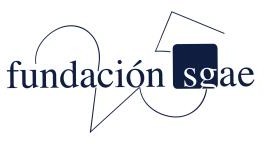 AUTORIZACIÓN PARA EL TRATAMIENTO DE DATOS DE CARÁCTER PERSONAL POR FUNDACIÓN SGAE EN LA CONVOCATORIA DEL “VIII CICLO DE CONCIERTOS INDRETS SONORS - COMUNIDAD VALENCIANA”D/Dª…………………………………………………………………………………………………………………………………………………………, mayor de edad, y con DNI/NIE nº…………..….……..……………………………y domicilio en …………………………………………………………………………………………………………………actuando en su propio nombre y derecho. MANIFIESTA:Que voluntariamente ha presentado su solicitud para participar en la convocatoria del VIII CICLO DE CONCIERTOS INDRETS SONORS - COMUNIDAD VALENCIANA conforme a las bases del citado ciclo. Por lo expuesto, CONSIENTE EXPRESAMENTE:Que FUNDACIÓN SGAE utilice sus datos de carácter personal, que él mismo ha aportado con su solicitud de participación en el VIII CICLO DE CONCIERTOS INDRETS SONORS – COMUNIDAD VALENCIANA, para la gestión de dicha solicitud.Que en el caso de que resulte elegido consiente igualmente, de manera expresa, que FUNDACIÓN SGAE pueda comunicar sus datos a las gestorías laborales oportunas para la formalización del contrato laboral en el régimen especial de artista a suscribir para su actuación en el ciclo, así como a las entidades de crédito a través de las cuales se le haga el pago de las cantidades que se le adeuden mediante transferencia bancaria. Igualmente autoriza a hacer pública su participación en el ciclo a través de la página web de FUNDACIÓN SGAE, sus redes sociales y medios de comunicación en caso de resultar elegido.Que de conformidad con lo establecido en el Reglamento (UE) 2016/679, del Parlamento Europeo y del Consejo, de 27 de abril de 2016, relativo a la protección de las personas físicas en lo que respecta al tratamiento de sus datos personales y disposiciones complementarias conoce que puede ejercitar sus  derechos de acceso, rectificación, supresión, limitación, oposición, portabilidad y a no ser objeto de decisiones individuales de forma automatizada ante FUNDACIÓN SGAE dirigiendo un escrito a los Servicios jurídicos de Fundación SGAE al domicilio social de la entidad en la calle Bárbara de Braganza, nº 7, C.P. 28004, Madrid (España) indicando su nombre, apellidos, DNI, domicilio, derecho ejercitado y las razones del mismo.Y para que así conste firma la presente autorización y consentimiento en ………………….………., a ………... de …………………… de 2022Firmado: D/Dª……………………………………………………………		